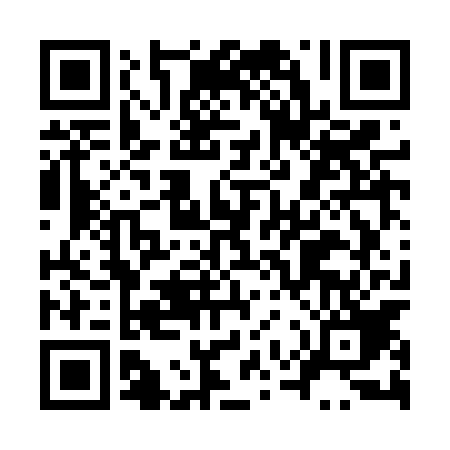 Ramadan times for Goniczki, PolandMon 11 Mar 2024 - Wed 10 Apr 2024High Latitude Method: Angle Based RulePrayer Calculation Method: Muslim World LeagueAsar Calculation Method: HanafiPrayer times provided by https://www.salahtimes.comDateDayFajrSuhurSunriseDhuhrAsrIftarMaghribIsha11Mon4:184:186:1211:593:515:475:477:3412Tue4:164:166:1011:593:525:495:497:3613Wed4:134:136:0711:583:545:515:517:3814Thu4:114:116:0511:583:555:525:527:4015Fri4:084:086:0311:583:575:545:547:4216Sat4:064:066:0011:583:585:565:567:4417Sun4:034:035:5811:573:595:585:587:4618Mon4:004:005:5611:574:016:006:007:4819Tue3:583:585:5311:574:026:016:017:5020Wed3:553:555:5111:564:046:036:037:5221Thu3:523:525:4911:564:056:056:057:5422Fri3:503:505:4611:564:066:076:077:5623Sat3:473:475:4411:564:086:086:087:5824Sun3:443:445:4211:554:096:106:108:0025Mon3:413:415:3911:554:106:126:128:0226Tue3:393:395:3711:554:126:146:148:0527Wed3:363:365:3511:544:136:156:158:0728Thu3:333:335:3211:544:146:176:178:0929Fri3:303:305:3011:544:166:196:198:1130Sat3:273:275:2811:534:176:206:208:1331Sun4:244:246:2512:535:187:227:229:161Mon4:224:226:2312:535:207:247:249:182Tue4:194:196:2112:535:217:267:269:203Wed4:164:166:1812:525:227:277:279:224Thu4:134:136:1612:525:237:297:299:255Fri4:104:106:1412:525:257:317:319:276Sat4:074:076:1112:515:267:337:339:297Sun4:044:046:0912:515:277:347:349:328Mon4:014:016:0712:515:287:367:369:349Tue3:573:576:0412:515:307:387:389:3710Wed3:543:546:0212:505:317:397:399:39